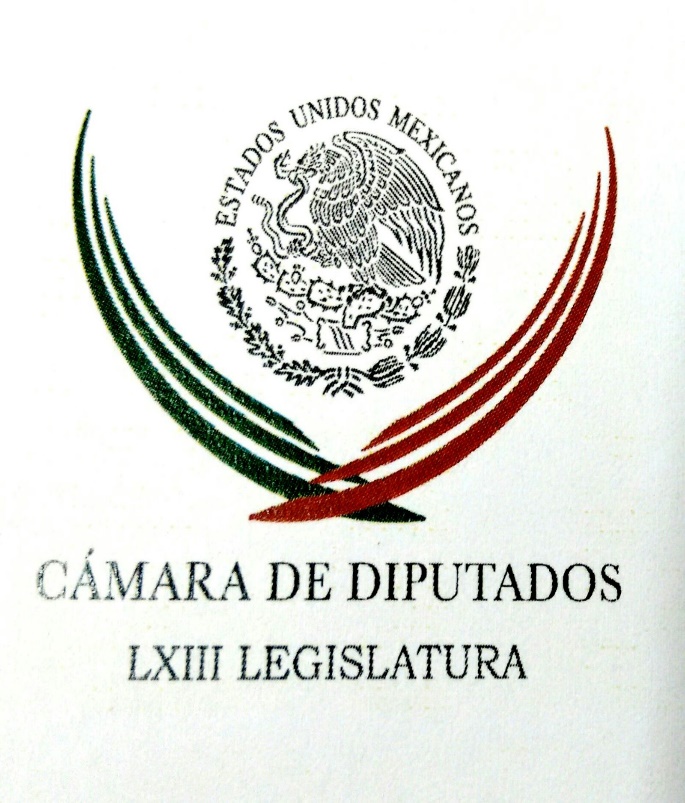 Carpeta InformativaPrimer CorteResumen: Jesús Sesma. PVEM promueve incentivos fiscales para empresas que contraten a jóvenesArma PRI sus plurisNo podemos pecar de ingenuidad: De la PeñaSi fallo como Presidente, MP me podrá meter a la cárcel: MeadeAnaya exige al presidente sacar las manos del proceso electoralPRI merece perder por corrupción.- KrauzeSRE confirma encuentro entre Peña Nieto y Jared Kushner, Asesor Senior de Donald Trump07 de marzo de 2018TEMA(S): Trabajo LegislativoFECHA: 06/03/2018HORA: 06:43NOTICIERO: Fórmula Detrás de la NoticiaEMISIÓN: Primer CorteESTACION: 104.1 FMGRUPO: Fórmula0Jesús Sesma. PVEM promueve incentivos fiscales para empresas que contraten a jóvenesRicardo Rocha, conductor (RR): El Partido Verde Ecologista de México promueve incentivos fiscales para empresas que contraten a jóvenes recién egresados de las universidades, de viva voz Jesús Sesma Suárez, coordinador de la fracción del Verde en la Cámara de Diputados.Buenos días Jesús.Diputado Jesús Sesma Suárez, coordinador del PVEM (JSS): Muy buenos días Ricardo, siempre es un gusto estar contigo y con tu audiencia.RR: ¿De qué se trata esta iniciativa? Hablábamos hace un momento de los ninis, se dice que ya son 8 millones de jóvenes que no tienen oportunidad ni de estudiar ni de trabajar, Jesús, te escuchamos, diputado, a ver.JSS: Ricardo, como tú bien lo comentaste, para nosotros en el Partido Verde es muy importante ciertos nichos que vemos un potencial. Uno de ellos son los jóvenes de nuestro país, tenemos un porcentaje muy grande de jóvenes en el país de México; es decir, más de 31 millones de mexicanos son jóvenes y lo que nos hemos dado cuenta es que lamentablemente no han podido estar dentro de este mercado laboral formal al que debiesen estar por falta de unas cosas que piden en las empresas que los contratan, ya sean personas físicas o morales. Es decir, las personas cuando los contratan lo primero que piden son experiencias ¿qué experiencia puede tener un joven que apenas está entrando a la universidad y que necesita trabajar o que acaba de salir de la universidad? Realmente ahí son contradicciones en las que nos ponemos nosotros y encontramos que los jóvenes no están en el mercado laboral formal sino en el informal.¿Y qué es lo que pasa si están en el mercado informal, Ricardo? Pues tienen jornadas de trabajo excesivas, no tienen las garantías…RR: No, y ya se olvidan de la carrera que estudiaron ¿no?JSS: Por supuesto, y no contribuyen al país y esto es un círculo vicioso porque en la economía no pagan impuestos, no generan estos dividendos y por ende no tienen estas exigencias que nosotros debemos de exigirles a los gobiernos.Entonces, lo que nosotros estamos proponiendo, como Partido Verde, es que haya un incentivo fiscal a aquéllas empresas que le apuesten a contratar a los jóvenes, de tal suerte que si contratan a los jóvenes en su primer empleo puedan deducir hasta un 100% del sueldo del joven y con esto lo que estamos haciendo es garantizar que las empresas o las personas físicas le apuesten a contratarlos.Esto es algo que estamos viviendo, repito es una tendencia porque en el Partido Verde estamos viendo este porcentaje de jóvenes que están siendo no atendidos y también personas mayores de 50 años, es otra (inaudible) que traemos, pero lo que te quiero decir es que lamentablemente este tipo de propuestas que estamos llevando al Congreso se están paralizando porque estamos en un año político-electoral donde tú bien decías hace un minuto…RR: Pues mira, te me adelantas, te iba a decir ¿de qué depende que avance una iniciativa como esta, sobretodo en estos tiempos que están metidos en otra cosa?JSS: Depende de la voluntad y gracias a las oportunidades como la de tu espacio, Ricardo, y las exigencias de la gente es como podemos sensibilizar a los partidos políticos.No es posible que nosotros sabiendo del hartazgo y de la separación que hay de la clase política con la sociedad sigamos no haciendo eco de estas exigencias, trabajamos solo para cuestiones o más bien no trabajamos ni damos resultados porque hay un año electoral y estamos paralizando al país, esto no puede ser, no debería ser y si nos permites seguir informando a tu audiencia y en tus programas cómo van los avances.Porque esto no es una medalla para el Partido Verde, esto es una medalla para los jóvenes, esto es una medalla para los mexicanos, para eso nos pagan, por eso la gente ya no cree en nosotros, porque nos están pagando y no estamos dando resultados.RR: Bueno, pues estaremos muy atentos y para esta iniciativa con especial, con especial convicción. Gracias Jesús Sesma, diputado gracias.JSS: Gracias Ricardo por esta oportunidad. Duración 4’14’’, nbsg/m. TEMA(S): Información GeneralFECHA: 07/03/2018HORA: 07:54NOTICIERO: El Heraldo de MéxicoEMISIÓN: Primer CorteESTACION: OnlineGRUPO: El Heraldo de MéxicoArma PRI sus plurisEl presidente y la secretaria General del PRI, Enrique Ochoa, y Claudia Ruiz Massieu, serán candidatos plurinominales al Congreso de la Unión, lo mismo que el hijo de Emilio Gamboa, Pablo Gamboa Míner. Ruiz Massieu Salinas encabezará la lista al Senado en la que también estará incluida la expresidenta del tricolor y coordinadora de la circunscripción cuatro en la campaña presidencial de José Antonio Meade, Beatriz Paredes. Ochoa Reza estará en la lista plurinominal a la Cámara de Diputados junto con Vanessa Rubio quien, tentativamente, sería postulada en calidad de simpatizante del partido.El primero será candidato por la circunscripción cinco (que incluye Michoacán, su estado de origen) o por la cuatro (que incluye la Ciudad de México, lugar donde reside). Vanessa Rubio, coordinadora de la oficina de la Oficina del candidato presidencial, José Antonio Meade, también será incluida como candidata plurinominal a una curul (circunscripción cuatro).Aurelio Nuño y Eruviel Ávila también tendrán un lugar en la lista plurinominal al Senado pero, según fuentes priistas consultadas, Ávila Villegas aún no define si lo aceptará o se concentrará en la campaña presidencial de la coalición Todos por México.  Las listas de candidatos plurinominales serán aprobadas por la Comisión Política Permanente del tricolor, la próxima semana.TAMBIÉN VAN AL SENADORuiz Massieu y Paredes Rangel entrarán al listado plurinominal del PRI al Senado como parte de la cuota femenina pues, por ley, debe haber paridad de género en las candidaturas. En atención a esa obligación también estará en esa lista Carolina Viggiano, coordinadora de la segunda circunscripción de la campaña de Meade y esposa del exgobernador de Coahuila, Rubén Moreira.Osorio Chong tendría un lugar en la lista, porque lo negoció para dejar de lado su aspiración presidencial. Sin embargo, hasta ahora no está confinada su inclusión.El que sí tiene un lugar asegurado es el hijo de Emlio Gamboa, Pablo Gamoba Míner, quien ingresará como cuota juvenil (por Estatutos, 30 por ciento de los candidatos priistas deben ser jóvenes).A la Cámara de Diputados irán, como cuota de género plurinominal, la presidenta de la Junta de Coordinación Política del Senado, Ana Lilia Herrera (quinta circunscripción), y Claudia Pastor (cuarta circunscripción), representante del PRI ante el INE. ar/m  INFORMACIÓN GENERALTEMA(S): Información GeneralFECHA: 07/03/2018HORA: 08:02 AMNOTICIERO: Enfoque Noticias OnlineEMISIÓN: Primer CorteESTACION: OnlineGRUPO: NRM ComunicacionesNo podemos pecar de ingenuidad: De la PeñaEn entrevista con Enfoque Noticias, Angélica de la Peña, senadora dijo que presentó una moción de procedimiento en contra de Ernesto Cordero, presidente de la Mesa Directiva del Senado para su remoción del cargo debido a que está reiteradamente atacando a uno de los contrincantes de la contienda electoral.Consideró que las declaraciones del senador Cordero en relación a las acusaciones en contra del candidato Ricardo Anaya por lavado de dinero han sido a título personal y está usando a la Mesa Directiva del Senado para atacar.Afirmó que si Cordero desea participar en la contienda electoral por alguna de las trincheras lo más recomendable es que deje su cargo. bmj/mTEMA(S): Información GeneralFECHA: 07/03/2018HORA: 08:22 AMNOTICIERO: Enfoque Noticias OnlineEMISIÓN: Primer CorteESTACION: OnlineGRUPO: NRM ComunicacionesJosé Antonio Meade designó a Sara Latife Ruiz como coordinadora de Turismo de su campaña por la PresidenciaEl candidato de la coalición Todos por México, José Antonio Meade Kuribreña, designó a la diputada federal Sara Latife Ruiz Chávez como coordinadora de Turismo de su precampaña.En un comunicado se destaca que nacida en zumel, Quintana Roo, Latife Ruiz Chávez cuenta con amplia experiencia en el servicio público a nivel federal, estatal y municipal.Entre otras responsabilidades, ha fungido como delegada de la Profeco; secretaria de Turismo y secretaria de Planeación y Desarrollo Regional en el estado de Quintana Roo.Tras hacer la designación, Meade Kuribreña encomendó a Latife Ruiz Chávez promover un diálogo de su campaña con todos los actores y sectores involucrados en la actividad turística nacional y trabajar en un proyecto tendiente a consolidar a México como una potencia global en la materia.El candidato de la coalición compuesta por los partidos Revolucionario Institucional, Verde Ecologista de México y Nueva Alianza, pidió a la nueva integrante de su equipo trabajar en mecanismos para potenciar los beneficios económicos de las familias que dependen del sector turístico. bmj/mTEMA(S): Información GeneralFECHA: 07/03/2018HORA: 08:30NOTICIERO: Milenio.comEMISIÓN: Primer CorteESTACION: OnlineGRUPO: MilenioSi fallo como Presidente, MP me podrá meter a la cárcel: MeadeEl candidato presidencial de la coalición Todos por México, José Antonio Meade, afirmó que está dispuesto a dar total autonomía al Ministerio Público, lo cual, dijo, implica que lo puedan meter a la cárcel en caso de que falle como Presidente.“Este país necesita autonomía para el fiscal, que cuando sea presidente, si fallo, el Ministerio Público me podrá meter a mí a la cárcel”, dijo en entrevista con Ciro Gómez Leyva para Grupo Fórmula. Afirmó que es necesario cortar el cordón umbilical que une al Ejecutivo con el Ministerio Público para que éste sea totalmente autónomo en sus investigaciones, pues hay que “construir un Ministerio Público que tenga tal nivel de fortaleza que me pueda llamar a cuentas si fallo”. Reiteró la necesidad de que se autoricen los debates entre candidatos durante el periodo de intercampaña para poder decir a la ciudadanía aquello que los hace diferentes a los demás aspirantes a la Presidencia. Dijo que los debates permiten “contrastar y discutir en una democracia vibrante”, por lo que consideró un exceso la prohibición, pues afirmó que la Constitución sólo prohíbe la publicidad masiva. “No estamos violentando el espíritu de la Constitución, la Constitución lo único que plantea es limita el uso de recursos públicos en especie para promocionarnos”, afirmó.Dijo que su campaña no hará descalificaciones, pero “tengo que deslindarme de Andrés Manuel que no sabemos cómo vive y de un candidato, Ricardo, que vive por encima de su patrimonio”. ar/mTEMA(S): Información GeneralFECHA: 07/03/18HORA: 07:13NOTICIERO: SDP Noticias EMISIÓN: Primer CorteESTACIÓN: OnlineGRUPO: SDP0Anaya exige al presidente sacar las manos del proceso electoralEl precandidato a la Presidencia de la República de la coalición Por México al Frente, Ricardo Anaya, sostuvo este martes un encuentro con empresarios en el marco de la Expo ANTAD & Alimentaria México, donde planteó simplificar trámites y regulaciones para estimular la formación de nuevas unidades de negocios.El aspirante de los partidos Acción Nacional (PAN), de la Revolución Democrática (PRD) y Movimiento Ciudadano (MC) también ofreció crear una entidad que defienda las inversiones, una especie de Ombudsman que vele por los intereses de quienes buscan crear empleos en el país.Tras recalcar que “los empleos no se generan en abstracto”, pidió “hablar de generar empleadores” y darles las facilidades necesarias para su labor. “¿Cómo le quitamos obstáculos a quien quiere invertir su dinero para generar empleos, generar prosperidad y ayudar a que crezca la economía?”, planteó.Reitera llamado a EPNEn otro tema, Anaya Cortés insistió en que sufre una persecución por parte de las instituciones del Estado, que le investigan por posible lavado de dinero, para perjudicar su campaña.Por ello, reiteró su exigencia “de que cese ya este hostigamiento a través de la PGR en contra de nuestra coalición; que el presidente de la República saque las manos del proceso electoral y se permita que sean las y los mexicanos quienes, en absoluta libertad, decidan quién sea el próximo presidente de México”.“Estoy siendo blanco de un ataque porque quieren evitar que yo sea candidato. Lo dije el domingo y lo puedo decir con absoluta claridad: quien no quiere que yo sea candidato y ha emprendido toda esta andanada en mi contra es el presidente de la República; se llama Enrique Peña Nieto”, subrayó, para luego agregar:“A pesar de los obstáculos y las adversidades que vengan yo seguiré trabajando todos los días con todas mis fuerzas para poder ganar la elección presidencial”.Cambio de estrategiaTras las acusaciones de supuesto plagio que surgieron el fin de semana pasado, el precandidato modificó su presentación: esta vez no sólo aparecieron las fuentes en las fotografías, sino que las citó verbalmente para despejar dudas.“Acabo de estar en Silicon Valley, concretamente en Singularity University… por cierto: estas láminas que voy a presentar son a partir de esa visita que hice, porque a los del PRI luego les parece muy mal que uno viaje a otro país, visite una universidad, traiga ideas nuevas y las comparta; entonces, aclaro con muchísima precisión la fuente”, señaló. ys/m.TEMA(S): Información GeneralFECHA: 07/03/2018HORA: 05:39NOTICIERO: Excélsior OnlineEMISIÓN: Primer CorteESTACION: OnlineGRUPO: ExcélsiorPropone Anaya Fiscalía con ‘asistencia internacional’ contra impunidadEl candidato a la Presidencia por la coalición ‘Por México al Frente’, Ricardo Anaya enfatizó la necesidad de acabar con la impunidad, con el fin de que quien cometa un ilícito lo pague, así pertenezca a las altas esferas gubernamentales.Anaya resaltó que para acabar con la impunidad se requiere una Fiscalía General autónoma, independiente y con asistencia internacional. Manifestó que se puede pedir ayuda a la Organización de las Naciones Unidas, desde la investigación hasta un seguimiento puntual del caso, para verificar que no se trata de un asunto de venganza y para que se conozca la verdad.El candidato presidencial de la coalición integrada por PAN, PRD y Movimiento Ciudadano, añadió que el objetivo es que quien resulte responsable pague con todo el peso de la ley.En un panel realizado en Expo ANTAD, que se lleva a cabo en Expo Guadalajara del 6 al 8 de marzo, también destacó la importancia de elevar la educación para tener mejores ciudadanos en las siguientes generaciones, y admitió que el reto es enorme al considerar que cuatro de cada 10 jóvenes del país no estudian.Prometió, en caso de ganar la presidencia, que habrá un gobierno honesto, transparente, sin corrupción y acabar con la pobreza extrema, porque no es ético que en un país haya 11 millones de personas que no saben qué comerán al día siguiente.También se comprometió a encabezar un gobierno 100 por ciento congruente en el que reine la ley, que se aplique el estado de derecho, porque todo eso es fundamental para que crezca la economía.Aprovechó este marco para hacer un llamado a la ciudadanía a ir a las urnas a emitir su voto, porque es quien debe elegir quien será el próximo presidente de México, que nadie meta las manos, sino que sea el pueblo el que decida quien tome la dirección del país después del 1 de julio. ar/mTEMA(S): Información GeneralFECHA: 07/03/2018HORA: 06:27 AMNOTICIERO: En los Tiempos de la RadioEMISIÓN: Primer CorteESTACION: 103.3 FMGRUPO: FórmulaJoaquín López-Dóriga. Declaraciones de los candidatos a la presidencia de la RepublicaOscar Mario Beteta (OMB), conductor: El comentario de Joaquín López-Dóriga. Joaquín López-Dóriga (JLD), colaborador: Gracias Oscar Mario, me da mucho gusto saludarte como todas las mañanas, muy buenos días. El domingo en el aniversario de la fundación del PRI con todo el escenario para José Antonio Meade, el Presidente Peña Nieto no asistió para dejárselo, el candidato priista se dejó ir con el tema del pasado y de la corrupción para referirse a Andrés Manuel López Obrador y Anaya, cuando dijo: "Ni más caudillos o Mesías, ni usar la contienda electoral para blanquear culpas y dinero". Al terminar, el panista anunció que de ganar la presidencia investigaría y castigaría, la lectura fue encarcelaría, como aclararía más tarde, al Presidente Peña Nieto. Por la tarde Enrique Ochoa Reza respondió, insistiendo en la exigencia de que la PGR no se vaya a doblar en la averiguación abierta en la trama Anaya, al que volvió acusar de corrupto y lavador de dinero. Y en ese plano quedaron las intercampañas, a tres semanas del inicio de las campañas. Duración: 01’ 01” bmj/mTEMA(S): Información GeneralFECHA: 07/03/2018HORA: 07:52NOTICIERO: Reforma OnlineEMISIÓN: Primer CorteESTACION: OnlineGRUPO: ReformaPRI merece perder por corrupción.- KrauzeEl historiador Enrique Krauze afirma en un editorial que escribe en el New York Times que el PRI merece perder las elecciones por haber cometido y adoptado actos de corrupción."Un cambio en el Gobierno es deseable. El PRI merece perder las elecciones por haber nuevamente cometido y adoptado actos de corrupción que todos asociamos con el comportamiento habitual del partido durante el Siglo XX. Nosotros, que fuimos parte de la lucha por la democracia durante las últimas décadas del siglo pasado, conocemos bien la historia", plantea. Krauze relata que en 1928, el Presidente Plutarco Elías Calles declaró que la era de los caudillos revolucionarios había terminado y que México ya no era el "país de un sólo hombre", sino que comenzaba una "era de instituciones", con lo que el PRI nació. Todos los aspirantes al poder debían renunciar a cualquier llamado a las armas a cambio de la posibilidad de obtener la Presidencia simplemente por elección del Mandatario saliente. Para el historiador, era una monarquía absoluta con indumentaria republicana, con un nuevo rey cada seis años. "El límite del término fue el único límite", dice Krauze.De acuerdo con el escritor mexicano, esta transferencia ordenada de poder prevaleció en México durante 70 años y hubo otros partidos, pero fue el Gobierno el que organizó las elecciones, contó los votos y distribuyó miles de nombramientos federales y locales. "No hubo división de poder y sí poca libertad de expresión".Aunque, señala, hasta finales de los años 60, algunos de los resultados económicos y sociales del régimen eran aceptables, la corrupción era una mancha constante: cada período presidencial producía una camada de políticos multimillonarios.Para Krauze, las últimas décadas del Siglo XX se vieron marcadas por crisis económicas y políticas. La liberalización en ambas áreas no podía ser pospuesta, y ocurrió. En 2000, la victoria de Vicente Fox, candidato del PAN, puso fin al largo reinado de la República. Y, el experimento democrático que vivimos en este momento comenzó."Ha habido alternancia en el poder. Acción Nacional volvió a ganar con Felipe Calderón en 2006, y en 2012, el poder presidencial regresó al PRI con Enrique Peña Nieto. En el México de hoy, relata el historiador, el Presidente no es un monarca absoluto ni designa a su sucesor. En el Congreso, varias partes están representadas y son influyentes, no sólo eI PRI. Y el Tribunal Supremo es independiente. Las entidades autónomas clave, entre ellas el Banco Central y el Instituto Nacional Electoral, operan profesionalmente", escribe.Aunque todavía es algo limitada, para el historiador, la libertad de expresión ha revelado casos de corrupción que habrían permanecido ocultos en el Siglo XX.Krauze señala que México ahora es una democracia, pero hay un profundo descontento con sus resultados. La mayoría de los mexicanos resienten, y con razón, el escaso crecimiento económico de las últimas décadas y la persistencia de la pobreza y la desigualdad. Según él, cuatro terribles problemas complican esta situación: violencia, inseguridad, impunidad y corrupción. Frente a este balance desolador, la reacción natural en cualquier democracia es castigar al Gobierno en el poder.Por lo tanto, afirma, José Antonio Meade, candidato del PRI, ha sufrido las consecuencias, quedando muy rezagado en las encuestas. Si las perspectivas actuales no cambian, Krauze pronostica que la lucha por la Presidencia probablemente se resuelva entre Andrés Manuel López Obrador, candidato de Morena, que lidera con 11 puntos en las urnas, y Ricardo Anaya, candidato del PAN, en alianza con el PRD y Movimiento Ciudadano, de centro izquierda.Para el también ensayista, los electores aún no pueden juzgar a Anaya pues no ha planteado un programa. Además, indica que el Gobierno ha creado una campaña contra el panista, y que si éste "sobrevive" al ataque podrá ser un candidato competitivo."Los votantes hasta ahora no tienen forma de juzgar a Anaya porque no ha presentado un programa detallado. El actual Gobierno priista ha respondido a la disminución de la popularidad de su candidato al usar la oficina del Fiscal General para fines políticos, creando una campaña mediática contra Anaya por un presunto caso de corrupción. Si sobrevive a ese ataque y llega al inicio formal de la campaña el 30 de marzo, el panista habrá mostrado determinación y podrá convertirse en un candidato competitivo", afirma.Agrega que otros candidatos independientes también aparecerán en la boleta, pero no tienen posibilidades reales de victoria, sin embargo, comparten un respeto por la democracia.Sobre López Obrador, Krauze indica que los votantes deben considerar cuidadosamente lo que quiere decir cuando plantea un "cambio de régimen".Afirma que el candidato de Morena sigue mostrando desdén por las instituciones de la democracia liberal."'Al diablo con sus instituciones', dijo en 2006 y no ha negado su afirmación. Además, recientemente acusó a la Corte Suprema de ser un instrumento de la oligarquía utilizada para dominar a la gente", escribe Krauze.Para el intelectual, existe un vínculo genuino de fervor religioso (que parece ser mesiánico) entre López Obrador y sus seguidores. Por ello, plantea el historiador, López Obrador ha mostrado una intolerancia inflexible hacia las críticas de los medios e intelectuales. "Tiene un adjetivo descalificador para cada grupo que lo pone en duda o se le opone: 'falsos', 'conservadores', 'vendidos'. Ha llamado a la prensa 'fifí' (burguesa). Ha demostrado ser incapaz de recibir la autocrítica y muestra una tendencia significativa a dividir el País entre las personas que lo apoyan a él y todos los demás, que apoyan a 'la mafia en el poder'", opina.Cuestiona que el aspirante de izquierda se ha rodeado de políticos y líderes sindicales que anteriormente pertenecían al PRI, quienes estuvieron directamente involucrados en "tremendos" actos de corrupción.Dice Krauze que su principal preocupación es la actitud de AMLO hacia la aún frágil democracia."Si López Obrador eligiera incitar a movilizaciones populares y plebiscitos, su Gobierno podría convocar a una Asamblea Constituyente y avanzar hacia la anulación de la división de poderes y la subordinación de la Corte Suprema y otras instituciones autónomas, después de restringir la libertad de los medios y silenciar voces disidentes", indica."En tales circunstancias, México podría convertirse una vez más en una monarquía, aunque mesiánica y en el estilo de un caudillo sin vestimenta republicana: 'el país de un sólo hombre'. ar/mTEMA(S): Información GeneralFECHA: 06/03/2018HORA: 06:43NOTICIERO: Fórmula Detrás de la NoticiaEMISIÓN: Primer CorteESTACION: 104.1 FMGRUPO: Fórmula0Ricardo Rocha: Ojo, candidatos: por qué vivimos encabronados Ricardo Rocha, conductor: Ojo, candidatos: por qué vivimos encabronados. Por la opulencia frente a la carencia. Por la corrupción institucionalizada. Por el abuso de los que no tienen llenadero. Porque los poderosos creen que los de abajo somos pendejos. Por el robo del futuro a nuestros niños y jóvenes. A ver: Los protagonistas de la clase política traen relojes de miles de salarios mínimos. Discuten el futuro de todos nosotros en restaurantes de lujo con viandas carísimas y vinos no de mesa, sino de meses de nuestros sueldos y todo eso con el dinero que les pagamos con nuestros impuestos, lo mismo si son secretarios de Estado que diputados, senadores, ministros de la Corte y no se diga la caterva de gobernadores rateros. Conciliábulos en los que jamás se habla de los millones de pobres, sino de los millones de pesos que pueden hacer en los grandes negocios al amparo del poder. Nunca de nuestros problemas más apremiantes. La inmensa mayoría de los mexicanos vive en la angustia de dos o tres microbuses para ir y venir cada día, los aumentos incesantes en las tarifas del transporte público y los gasolinazos que castigan los bolsillos de los que tienen automóvil; además de la inseguridad como amenaza en cada esquina. En cambio, los políticos truenan los dedos y aparecen como por arte de magia las Suburbans, los carros escolta y por lo menos cuatro o cinco guaruras de un ejército paralelo y patológico. Y cuando hacen falta, helicópteros y aviones hasta para ir de compras al extranjero. Los políticos se mueven en la impunidad de las sombras, sin tener que darle cuentas a nadie. A nosotros nos vigilan miles de cámaras fotográficas que te aplican fotomultas instantáneas. Y si te pasas un minuto en el parquímetro ponen la odiosísima araña o te secuestra tu vehículo la grúa. Ríos urbanos de dinero que nadie sabe dónde van a parar. Y ni te enfermes del coraje porque tienes que esperar cita en el IMSS o en el ISSSTE o si no estás asegurado irte a una clínica de cuarta a quemarte tus ahorros. En cambio, los poderosos gozan de seguros médicos de amplia cobertura en los hospitales más caros de México y el extranjero, otra vez con los escandalosos presupuestos que dilapidan a cargo de todos nosotros: una clase media cada vez más reducida y golpeada y un creciente número de pobres sexenio tras sexenio. Todo un acumulado y pesado fardo de décadas que nos ata al pasado y nos impide acceder al futuro: seis millones de analfabetas, ocho millones de “ninis” y un aumento de 400 por ciento –tan sólo en los 10 años recientes– de jóvenes de menos de treinta en nuestras cárceles. En pocas palabras, les cerramos las puertas de las universidades y les abrimos las de las prisiones. Hasta ahora, yo no he visto u oído que ninguno de nuestros candidatos a la Presidencia se haya pronunciado enérgicamente sobre algunos de estos grandes problemas del país. No importa si el periodo es de precampañas, intercampañas o las campañas que inician a fin de mes. Da exactamente lo mismo. En cambio, en su fastidiosa guerra de lodo se trata de ver quién es el más corrupto o el más inepto. En eso están. Y en eso van a seguir. Y a propósito, me van a perdonar, pero ya me ganó el hartazgo. Démonos una tregua y retomemos el tema más adelante. ¿Vale? Duración 4’41’’, nbsg/m. TEMA(S): Información GeneralFECHA: 07/03/18HORA: 07:58NOTICIERO: Enfoque NoticiasEMISIÓN: Primer CorteESTACIÓN: OnlineGRUPO: NRM Comunicaciones 0SRE confirma encuentro entre Peña Nieto y Jared Kushner, Asesor Senior de Donald TrumpLa Secretaría de Relaciones Exteriores confirmó que este día se reunirá el presidente Enrique Peña Nieto con Jared Kushner, Asesor Senior del Presidente de Estados Unidos, Donald Trupm, que realizará una visita de trabajo en carácter de enviado del presidente Trump, acompañado de una delegación. Durante esta visita el enviado del presidente Trump sostendrá una audiencia con el presidente Peña Nieto y una reunión con el Secretario de Relaciones Exteriores, Luis Videgaray. ys/m.TEMA(S): Información GeneralFECHA: 07/03/18HORA: 07: 02NOTICIERO: SDP NoticiasEMISIÓN: Primer CorteESTACIÓN: OnlineGRUPO: SDP0Otro más, presidente panista de comité municipal renuncia para unirse a MorenaMiguel Ángel García renunció ayer como presidente del comité municipal de Monterrey en el Partido Acción Nacional (PAN) para unirse a las filas del Movimiento de Regeneración Nacional (Morena) como coordinador de redes territoriales y apoyar a Andrés Manuel López Obrador.Se prevé renuncien otros 400 panistas que a lo largo de su militancia en el blanquiazul le han apoyado en distintos procesos.“A sus dirigentes municipales tampoco los toman en cuenta y creo que hay mejores opciones que debemos apoyar para que sirvan a México, salgamos adelante y superemos estos gobiernos del PAN y el PRI que han dejado al país en la ruina”, dijo García.Dentro del PAN, el ahora morenista ocupó varios puestos: director y secretario de Obra Pública en San Nicolás de los Garza, diputado local, alcalde y secretario de Desarrollo Social en Monterrey.García aseguró que no busca una candidatura en su nuevo partido  y “simplemente, voy aportar mi experiencia, porque estoy convencido que el proyecto de Andrés Manuel López Obrador es muy viable”.Comentó que probablemente el PAN elija a su reemplazo en octubre, después de que hayan pasado los comicios próximos.Su renuncia a Acción Nacional se suma a la de otros militantes de ese partido: el ex edil de Monterrey Adalberto Madero quien buscará de nuevo la candidatura por el mismo municipio por el Partido Verde Ecologista de México (PVEM) e Iván Garza quien busca la candidatura de Monterrey por Movimiento Ciudadano (MC).Con información de Proceso y Reporte Índigo. ys/m.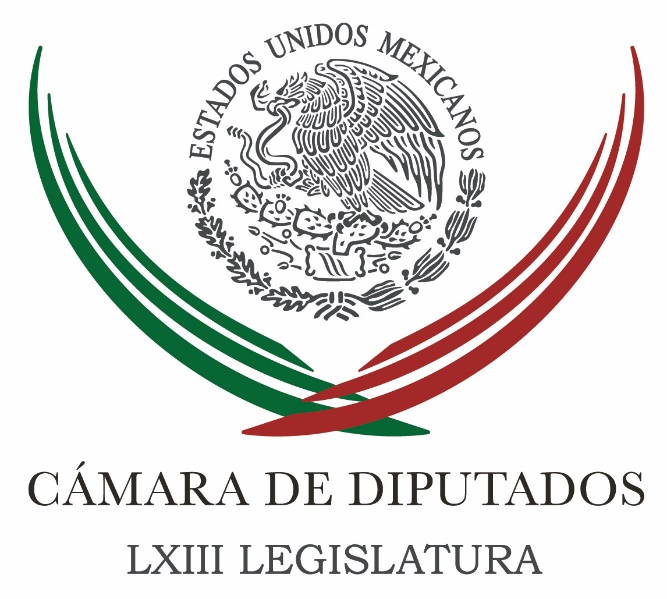 Carpeta InformativaSegundo CorteResumen:Diputados y senadores definirán agenda para último periodoLa LXIII Legislatura entrega resultados históricos a favor de la mujer: Plascencia PachecoEmplaza Marko Cortés al PRI a regular la publicidad gubernamentalSon confusas las reformas al Código de Comercio sobre juicios orales mercantiles: Juan RomeroCanal del Congreso tiene nueva estación transmisora en el Chiquihuite Senadores panistas presentan queja ante la OEA por caso Anaya Jared Kushner llega a México para reunión con Peña Nieto y VidegarayRoberto Cabrera, nuevo Comisionado Nacional de Búsqueda de PersonasPrevén que Trump promulgue arancel mañanaMiércoles 07 de marzo 2018TEMA(S): Trabajo LegislativoFECHA: 07/03/2018HORA: 10:46 AMNOTICIERO: El Universal OnlineEMISIÓN: Segundo CorteESTACION: OnlineGRUPO: El UniversalDiputados y senadores definirán agenda para último periodoEste miércoles los integrantes de las Juntas de Coordinación Política de la Cámara de Diputados y de Senadores se reunirán para analizar avances y pendientes en el trabajo legislativo de cara al fin del último periodo ordinario de la 63 Legislatura. El encuentro está programado para las 15:00 horas y aprovecharán el espacio también para comer. El presidente de la JUCOPO en la Cámara de Diputados, Marko Cortés Mendoza, señaló que los coordinadores de ambas cámaras harán un balance de los avances desde la reunión de noviembre pasado. Asimismo, añadió, se irá definiendo la agenda de cierre en los temas que son de interés del Congreso y de los grupos parlamentarios en lo particular. Cortés Mendoza destacó que durante la actual Legislatura se han aprobado reformas relevantes y hay toda una gama de temas que se deben abordar y que tienen que ver con resolver asuntos torales para el país, como son el combate a la corrupción, la economía, la seguridad y toda una agenda social. ar/mTEMA(S): Trabajo Legislativo FECHA: 07/03/2018HORA: 13:03 PMNOTICIERO: Enfoque EMISIÓN: Segundo CorteESTACION: Online GRUPO: NRM ComunicacionesLa LXIII Legislatura entrega resultados históricos a favor de la mujer: Plascencia PachecoEn el marco de la conmemoración del Día Internacional de la Mujer, la presidenta de la Comisión de Igualdad de Género de la Cámara de Diputados, Laura Plascencia Pacheco, aseguró que la LXIII Legislatura deja un legado histórico con el enriquecimiento del marco jurídico en favor de las féminas.Laura Plascencia hizo un recuento de logros alcanzados durante casi tres años de trabajo en el Recinto Legislativo de San Lázaro, legislatura que “deja una buena muestra de lo que se puede hacer, aun cuando no estemos de acuerdo en todo, pero sí en los temas prioritarios es cuando podemos incidir todas”.Informó que la LXIII Legislatura ha aprobado cerca de 220 dictámenes hasta el pasado periodo ordinario de sesiones, de los cuales más de 90 se relacionan directamente con los derechos humanos de las niñas y de las mujeres, y también con la igualdad de género.La representante popular por el estado de Jalisco recordó algunos de los avances legislativos, como la aprobación del presupuesto más cuantioso de la historia para el Anexo 13, que la pensión alimenticia sea retroactiva a la fecha de nacimiento del menor.La reforma en materia de refugios, la pérdida de la patria potestad para padres feminicidas, eliminar la disposición de 300 días para la mujer que desea contraer nupcias nuevamente y eliminación del cobro del Impuesto Sobre la Renta para madres solteras jefas de familia, entre muchas aprobaciones más.Anunció que este jueves 8 de marzo, cuando se conmemora el Día Internacional de la Mujer, se realizará una serie de actividades en la Cámara de Diputados, a iniciativa de los integrantes de la Comisión de Igualdad de Género, entre ellas la participación de la Cámara baja al “paro internacional de las mujeres”, en el cual se harán una reflexión para analizar el avance y retos de la “legislatura de la paridad”.Asimismo, se montará una exposición fotográfica que constará de 40 imágenes que muestran los trabajos realizados por los representantes populares de la LXIII Legislatura, en beneficio de las mujeres de este país.En este mismo mes de marzo se llevará a cabo el seminario llamado “Debates Parlamentarios Sobre la Igualdad Sustantiva y el Acceso a la Justicia para Legislar con Perspectiva de Género”, dirigido a diputadas y diputados federales y locales.Al concluir, Plascencia Pacheco aseveró que estos avances en favor de los derechos de las niñas y mujeres es muestra de que hay un compromiso real de los grupos parlamentarios para legislar en favor de este sector y que “la agenda por las mujeres y que la agenda por los derechos humanos de las mujeres, está por encima de los colores y coyunturas”. /gh/mTEMA(S): Trabajo LegislativoFECHA: 07/03/2018HORA: 13:02 PMNOTICIERO: Enfoque NoticiasEMISIÓN: Segundo CorteESTACION: OnlineGRUPO: NRM ComunicacionesAvala PRI aplazar adopción de juicios orales en materia mercantil por carencias en la infraestructuraEl diputado federal priista por el Estado de México, Alejandro Juraidini Villaseñor, al expresar desde la tribuna de San Lázaro la posición del Grupo Parlamentario del PRI, explicó que se otorgará mayor tiempo a los poderes judiciales estatales para la adopción del Sistema Oral en materia mercantil, toda vez que “para la implementación de dichos juicios, existen carencias e insuficiencias en la infraestructura judicial”. Alejandro Juraidini sostuvo que las presiones financieras, la capacitación y la formación judicial, impiden incentivar el cumplimiento de la reforma mercantil. El dictamen que reforma el Código de Comercio, fue aprobado por el pleno de la cámara con 275 votos, lo que permitirá que el Poder Judicial resuelva “en desarrollo pleno de su capacidad económica, sus múltiples limitaciones que retrasan el desarrollo pleno en la impartición de justicia oral mercantil”, concluyó. ar/mTEMA(S): Trabajo LegislativoFECHA: 07/03/2018HORA: 13:48 PMNOTICIERO: Enfoque Noticias OnlineEMISIÓN: Segundo CorteESTACION: OnlineGRUPO: NRM ComunicacionesEmplaza Marko Cortés al PRI a regular la publicidad gubernamentalEl PAN en la Cámara de Diputados, emplazó al PRI y sus aliados a que “agarren el toro por los cuernos” y de una vez por todas se apruebe el mandato de la Suprema Corte para legislar en relación a la publicidad gubernamental.En conferencia de prensa, Marko Cortés dijo que más allá de lo autorizado con el Congreso de la Unión, el presidente Peña ha gastado más de 36 mil 261 millones de pesos, siendo que lo aprobado fue del orden de 21 mil 99.2 millones de pesos. Antes de reunirse con senadores y diputados en el marco de la Junta de Coordinación Política, el diputado planteó una iniciativa para aumentar la composición de la Subcomisión de Examen Previo para que pasé de cuatro a 5 integrantes y con ello evitar los empates y poder desahogar más de 300 demandas de juicio político, entre ellas la petición en contra del encargado del despacho de la PGR, Alberto Elías Beltrán.Cortés Mendoza, dijo en rueda de prensa, que el llamado “PRI-MOR”, es decir PRI con Morena pretende aprobar al nuevo Auditor Superior de la Federación.El panista demandó además aprobar la minuta del Senado sobre extinción de dominio; y anunció que van a modificar la Ley General de Salud para que sea obligatorio la donación de órganos, salvo por cuestiones religiosas toda vez que hay 30 mil personas en espera de un trasplante. ar/mTEMA(S): Trabajo LegislativoFECHA: 07/03/2018HORA: 13:06 PMNOTICIERO: Enfoque NoticiasEMISIÓN: Segundo CorteESTACION: OnlineGRUPO: NRM ComunicacionesSon confusas las reformas al Código de Comercio sobre juicios orales mercantiles: Juan RomeroLos cambios a diversas disposiciones del Decreto de reformas al Código de Comercio en materia de juicios orales mercantiles, publicado el 25 de enero de 2017 en el Diario Oficial de la Federación, que fueron aprobados hoy por el pleno de la Cámara de Diputados son confusos respecto a la cuantía menor para los deudores, así como por las fechas y los montos diferenciados que se establecen, aseveró el diputado Juan Romero Tenorio.“No hay capacidad para instrumentar los juicios orales. El asunto es que no estamos acostumbrados a exigir rendición de cuentas”, consideró el Secretario de la Comisión de Hacienda y Crédito Público. El legislador federal de Morena recordó que desde el 27 de enero de 2011 se establecieron los juicios orales para resolver los problemas en la materia, por lo que resulta lamentable que el Senado de la República hiciera un mal trabajo legislativo al modificar todo el sistema.En ese sentido, cuestionó que han pasado siete años de esa reforma y a la fecha el Poder Judicial de la Federación y los poderes judiciales de los estados no han podido implementar los mecanismos que garanticen la viabilidad de los juicios.“Es un problema de aplicación de la ley que no solo es responsabilidad de esta Cámara, es responsabilidad de los poderes judiciales. Siete años que en la ley se estableció el juicio oral como un medio de garantía para los gobernados y no es posible aplicarla aún. No es cuestión de recursos, es cuestión de responsabilidad de los operadores de la ley”, reclamó. Al presentar el posicionamiento del Grupo Parlamentario de Morena acerca de las reformas al citado decreto, destacó que en diciembre de 2017 se aprobó modificar algunas disposiciones para los juicios orales, con el propósito de definir un proceso por etapas para darles viabilidad en función de la cuantía. Romero Tenorio precisó que la primera cuantía está cerca de los 650 mil pesos; para el segundo año se eleva a un millón y medio de pesos para atender este tipo de juicios, mientras que para el tercer año, que sería el 2020, ya se deja libre los juicios orales para cualquier cuantía en la materia.“No obstante de que se establece un año para ejercer las prácticas administrativas o procedimentales que garantizarán estos juicios, los tribunales superiores de los estados plantean una problemática en su ejecución. Lo entendemos, el problema es que la iniciativa que presenta el Presidente de la Comisión de Economía señalaba una prórroga de seis meses para la implementación de estos juicios en los estados”, puntualizó.Posteriormente, el diputado Juan Romero presentó reservas a los Artículos Segundo, Tercero, Cuarto y Quinto Transitorios del dictamen, porque generan confusión entre ellos. “Estas disposiciones establecen diferentes montos por los que se enfrentaría un juicio, que van de 633 mil pesos hasta cuatro millones de pesos, sin la debida especificidad para los casos”.Apuntó que su reserva no modifica el objeto de prorrogar la aplicación de juicios mercantiles y clarifica qué tipo de juicios se pueden conocer tanto en tribunales federales como locales. ar/mTEMA(S): Trabajo LegislativoFECHA: 07/03/2018HORA: 10:48 AMNOTICIERO: Aristegui Noticias OnlineEMISIÓN: Segundo CorteESTACIÓN: OnlineGRUPO: Aristegui Noticias“Pleito entre familia” en el ‘PRIAN’: Llerenas; AMLO tropezará: Naranjo; Anaya es un “pillo”: PRIPara Vidal Llerenas, diputado de Morena, entre el PRI y el PAN hay un “pleito entre familia” previo a la elección presidencial y por eso “se está usando de manera facciosa” a la PGR.Al respecto, Guadalupe Acosta Naranjo, diputado del PRD, coincidió en que “molesta es que hay una clara utilización” de la Procuraduría, “como el aparato de propaganda del PRI”, y cuestionó por qué no se ataca al puntero en las encuestas, Andrés Manuel López Obrador.“¿Por qué con esa saña?, ¿por qué no le pegan al primero? Porque ya les ofreció amnistía“, aseveró, lo que el representante de Morena negó.Sobre ello, Armando Luna Canales, diputado del PRI, afirmó que el ‘Frente’ intenta “distraer la atención”, pues a Anaya “lo agarraron con las manos en la masa” en la compraventa de un inmueble de la que no se sabe “de dónde salió el dinero” y “ni siquiera lo han llamado a declarar”.“No veo que digan que se está haciendo un uso faccioso en Chihuahua, Veracruz y Quintana Roo”, criticó el priista.“Si está tan preocupado (Anaya) que se apersone a defender a su amigo (Manuel Barreiro)”, refirió sobre el empresario presuntamente involucrado en una trama de lavado de dinero.“Lo de Anaya tiene que ser investigado. Hay mucho por explicar en un negocio de la naturaleza que ha salido. No existe claridad en los negocio que hizo”, añadió Llerenas.De ello, Acosta Naranjo dijo que “es evidente el uso de las instituciones para golpear a un candidato presidencial, esa historia ya la vivimos en 2005 cuando a Andrés Manuel se le intentó descarrilar de la candidatura presidencial”.“Si el 5 % de lo que dicen es cierto ya lo deberían haber detenido”, consideró. Para él, el PRI y el gobierno “están desesperados porque están en tercer lugar” y “tratan de ganar a la mala”.Por otra parte, criticó: “perdonando tampoco se combate la corrupción“, y se lanzó contra López Obrador por “perdonar a Napito, a Gordillo”.  En la mesa de diputados en #AristeguiEnVivo, también se habló de cómo van los tres presidenciables en las encuestas.Naranjo reconoció que van en este orden: primer lugar AMLO, segundo lugar Anaya, y tercer Meade. Pero en el caso del morenista, “su principal adversario se llama López Obrador, siempre se tropieza con la misma piedra”.“Así que quienes ya festejan antes de que arranquen las campañas, le recuerdo la historia”, mencionó y dijo que no ve “a un PRI tan desplomado como está ahorita, van a utilizar todos los elementos que tengan para defender su triunfo, veo a un PRI desesperado, a un dinosaurio herido, el Atlacomulco plus va a defender con todo su presidencia y veo a Andrés con los mismos errores de siempre y el Frente es muy poderoso, con 16 gobiernos estatales y mejores candidatos”, presumió Acosta.Al respecto, Vidal Llerenas expuso que hasta ahora parece que la elección no va a ser cerrada, pues encuestas marcan un puntero con más de 10 puntos arriba del resto.“Con la distancia que hoy tiene, sólo con un fraude electoral como en 2006 podría perder, porque el ánimo, el crecimiento, es bueno”, anotó.  En tanto, Luna Canales, diputado del PRI, atajó que las encuestas muestran “una fotografía del momento en el mejor de los casos, la gente cada vez responde menos a la encuesta”.Aseguró que Meade “no tiene ni un solo escándalo, la gente va a saber distinguir” a quien tiene “experiencia y honestidad”, mientras que en el Frente “pusieron verdaderamente un pillo de candidato”.En cuanto al combate a la corrupción, el diputado de Morena aseveró que “el único partido que tiene un candidato que ha ido a la cárcel es el Frente”, pues en San Luis Potosí postularon a Ricardo Gallardo Cardona al Senado, pese a que fue detenido en 2015.Además, Llerenas agregó que el PRI y PAN “han cogobernado” en los últimos años y se tendrían que hacer responsables de los resultados. ys/m.TEMA(S): Trabajo LegislativoFECHA: 07/03/2018HORA: 11:39 AMNOTICIERO: SDP NoticiasEMISIÓN: Segundo CorteESTACIÓN: OnlineGRUPO: SDPDiputado obtuvo licencia ¡solo por 5 minutos!Cinco minutos pasaron de qué obtuvo su licencia para que el diputado por el Partido Revolucionario Institucional (PRI), Abel Murrieta, quisiera regresar a su curul.De acuerdo con Reforma, en la sesión de este martes, la presidenta en turno de la Mesa Directiva, Martha Tamayo, informó que Jisela Paes Martínez, Pablo Gamboa Mier, Jesús Antonio López Rodríguez y a Abel Murrieta habían solicitado licencia en sus funciones. Y cuando llamó a los suplentes de los legisladores a rendir protesta, diputados del partido de la Revolución Democrática (PRD) y Movimiento Ciudadano solicitaron la palabra para, entre otras cuestiones, denunciar un manejo faccioso en la Mesa Directiva a favor del Revolucionario Institucional (PRI).Y transcurridos cinco minutos, al concluir las intervenciones, Tamayo dijo a conocer que Abel Murrieta, legislador del distrito 6 de Sonora, ya no quería estar de licencia, pero no precisó el motivo de tan breve permiso."Esta presidencia informa que el diputado Abel Murrieta Gutiérrez, a quien le acabamos de aprobar una solicitud de licencia, acaba de retirarla y solicita que se retire tal solicitud. Por lo que, en consecuencia, solicito que se actualicen los registros parlamentarios", dijo. Al llamarse a tomar protesta a los suplentes, obvio, ya no estuvo el de Murrieta, de nombre Manuel Montaño Gutiérrez. ys/m.TEMA(S): Información GeneralFECHA: 07/03/2018HORA: 13:08 PMNOTICIERO: Quadratin OnlineEMISIÓN: Segundo CorteESTACION: OnlineGRUPO: QuadratinCanal del Congreso tiene nueva estación transmisora en el Chiquihuite En el marco de la celebración de su 20 Aniversario, este miércoles se inauguró la estación transmisora del Canal del Congreso que fue instalada en el cerro del Chiquihuite, ubicada en Cuautepec Barrio Alto, en la delegación Gustavo A. Madero. En una ceremonia, los presidentes de las cámaras de Senadores y Diputados, Ernesto Cordero Arroyo y Édgar Romo García, acompañaron a la directora general de la emisora, Blanca Lilia Ibarra Cadena, en el corte de listón, recorrido y develación de la placa. Este medio de comunicación del Estado con vocación de servicio, surgió de la necesidad de difundir e informar las actividades legislativas del Congreso de la Unión, sus procesos deliberativos y resolutivos, relacionadas con la actividad social, educativa, cultural y económica del país. Desde 1998, la 62 Legislatura tenía el interés de proveer la transmisión del Canal del Congreso por señal abierta. Aunque no se contaba con el proyecto, permisos y sustento presupuestal para lograrlo. En 2010, la entonces Cofetel, otorgó el permiso al Congreso de la Unión para que el Canal operara una estación de televisión digital en el canal 45. Desde ese año se inicia la planificación del proyecto que se materializa en la construcción de la caseta transmisora y la instalación de la torre autosoportada en el cerro del Chiquihuite. El Canal de Televisión del Congreso General de los Estados Unidos Mexicanos, llamado comúnmente Canal del Congreso, transmitió las primeras sesiones del Senado de la República y la Cámara de Diputados el 18 de marzo de 1998. El 5 de agosto de 2015 inició sus operaciones en televisión abierta digital terrestre para el Valle de México, a través del canal 41.5 (XHHCU); transmite a casi nueve millones de habitantes de la Ciudad de México y zona conurbada. A su vez, se transmite en aproximadamente 700 operadoras de televisión por cable, con un alcance de 58.1 millones de televidentes. En cifras actuales, se sumaron con la emisión de señal abierta más de 18 millones de espectadores. La ceremonia inauguran también estuvo encabezada por el comisionado presidente del Instituto Federal de Telecomunicaciones, Gabriel Oswaldo Contreras Saldívar; el presidente de la comisión bicamaral del Canal del Congreso, senador Jesús Casillas Romero; el secretario general de Servicios Parlamentarios, Roberto Figueroa; los senadores Martha Palafox, Alejandro Encinas. bmj/mTEMA(S): Información GeneralFECHA: 07/03/2018HORA: 13:06 PMNOTICIERO: 20 Minutos OnlineEMISIÓN: Segundo CorteESTACION: OnlineGRUPO: 20 MinutosSenadores panistas presentan queja ante la OEA por caso Anaya Senadores del PAN informaron que este miércoles entregaron a la Organización de Estados Americanos (OEA) una queja por el caso de Ricardo Anaya Cortés, candidato presidencial de la coalición Por México al Frente. En rueda de prensa en el Senado, informaron que los legisladores encabezados por su coordinador, Fernando Herrera Ávila, llevaron el documento a la sede que tiene este organismo internacional en la Ciudad de México. La senadora Laura Rojas Hernández, presidenta de la Comisión de Relaciones Exteriores, expuso en rueda de prensa que la queja es por el caso del supuesto lavado de dinero por el que es señalado el candidato presidencial panista. bmj/mTEMA(S): Información GeneralFECHA: 07/03/2018HORA: 13:41 PMNOTICIERO: Fórmula OnlineEMISIÓN: Segundo CorteESTACION: OnlineGRUPO: FórmulaJared Kushner llega a México para reunión con Peña Nieto y VidegarayJared Kushner, asesor y yerno del presidente de Estados Unidos, Donald Trump, ya se encuentra en la Ciudad de México, para sostener un encuentro con el mandatario mexicano, Enrique Peña Nieto y con el canciller, Luis Videgaray Caso.Kushner quien visita México en carácter de enviado especial de Trump, arribó este miércoles a la capital del país, estará acompañado por funcionarios del Departamento de Estado y del Consejo de Seguridad Nacional de Estados Unidos.De acuerdo con la Secretaría de Relaciones Exteriores, durante los encuentros se revisará el estado de diversos temas de la agenda bilateral. bmj/mTEMA(S): Información GeneralFECHA: 07/03/2018HORA: 06:27 AMNOTICIERO: 20 Minutos OnlineEMISIÓN: Segundo CorteESTACION: OnlineGRUPO: 20 MinutosNavarrete Prida convoca a sumarse al Día Internacional de la MujerEl titular de la Secretaría de Gobernación (Segob), Alfonso Navarrete Prida, convocó a sumarse y hacer realidad los objetivos del Día Internacional de la Mujer para lograr un mundo más equitativo para ese sector. “Hoy, millones de personas se movilizan para conseguir un mundo más equitativo para las #Mujeres. El discurso público manifiesta un creciente apoyo a favor del cambio. #Súmate… ¡ahora es el momento! #DiaInternacionalDeLaMujer”, tuiteó. El responsable de la política y seguridad interna del país incluyó en su cuenta personal de la red social de Twitter @navarreteprida una infografia en con decenas de mujeres de todas las razas y condiciones sociales con la leyenda #AhorsEsElMomento #8M. bmj/mTEMA(S): Información GeneralFECHA: 07/03/2018HORA: 13:41 PMNOTICIERO: 20 Minutos OnlineEMISIÓN: Segundo CorteESTACION: OnlineGRUPO: 20 MinutosRoberto Cabrera, nuevo Comisionado Nacional de Búsqueda de Personas El secretario de Gobernación, Alfonso Navarrete Prida, dio posesión a Roberto Cabrera Alfaro, como titular de la Comisión Nacional de Búsqueda de Personas, a quien instruyó a realizar las tareas y atender las prioridades que establece la ley de la materia. Ello, a efecto de responder con eficacia y prontitud a las necesidades de las víctimas y familiares de estos crímenes, garantizando su derecho a conocer con certeza lo sucedido, recibir información sobre las circunstancias en que se cometieron los hechos constitutivos de estos delitos y localizar a sus seres queridos. La designación, por instrucción presidencial, es resultado de la Consulta Pública que prevé la Ley General en Materia de Desaparición Forzada de Personas, Desaparición Cometida por Particulares y del Sistema Nacional de Búsqueda de Personas, informó la Secretaría de Gobernación en un comunicado. El 22 de enero pasado, la dependencia publicó en el Diario Oficial de la Federación el aviso por el cual se dieron a conocer las bases para realizar una consulta pública a los colectivos de víctimas, personas expertas y organizaciones de la sociedad civil especializadas en materia de desaparición forzada de personas, en relación a la propuesta del nombramiento correspondiente. Conforme a dichas bases, fueron recibidas cuatro propuestas de candidatos cuyos perfiles estuvieron disponibles en la página electrónica de la Segob, en la dirección https://www.gob.mx/segob/documentos/perfil-de-las-y-los-candidatos-registrados-para-ocupar-el-cargo-de-titular-de-la-comision-nacional-de-busqueda-de-personas. Como resultado de esa consulta, Cabrera Alfaro recibió el apoyo de 166 colectivos que agrupan a familiares de personas desaparecidas, personas expertas y organizaciones que lo postularon, mientras que los tres candidatos restantes fueron respaldados en una sola ocasión. Adicionalmente, el 12 de febrero los candidatos participaron en un diálogo abierto de preguntas y respuestas con la asistencia de 178 representantes de colectivos, mismo que fue transmitido y contó con la participación del público a través de las redes sociales. Así, con base en los resultados de la consulta y el referido diálogo, Navarrete Prida sometió a la consideración del presidente Enrique Peña Nieto, el nombramiento de Roberto Cabrera Alfaro, por tratarse del candidato con el perfil idóneo. Lo anterior, al obtener el respaldo mayoritario de las organizaciones que participaron en la consulta pública y que demostró mayor experiencia y conocimiento en la materia. Roberto Cabrera Alfaro se desempeñaba como coordinador general de Estrategias del Sistema de Seguridad Pública en la Comisión Nacional de Seguridad desde 2015, en funciones precisamente relacionadas con las estrategias de búsqueda, localización e identificación de personas desaparecidas. En su trayectoria destacan también tareas relevantes en la Coordinación Nacional Antisecuestro y en la Procuraduría General de la República. En 2015 recibió un reconocimiento otorgado por el FBI por investigaciones criminales. Para la Segob, el nombramiento constituye un avance muy significativo en la atención al mandato del Poder Legislativo para implementar la Ley General en Materia de Desaparición Forzada de Personas, Desaparición cometida por Particulares y del Sistema Nacional de Búsqueda de Personas. bmj/mTEMA(S): Información GeneralFECHA: 07/03/2018HORA: 00:00 NOTICIERO: Noticias MVS OnlineEMISIÓN: Segundo CorteESTACION: OnlineGRUPO: MVS ComunicacionesSpot del PRI, donde aparece Ochoa, tiene un mensaje de cercanía y de empatía: Fernando DworakEl analista político, Fernando Dworak, dijo que en estos meses se van a definir los mensajes que presentarán los partidos en las campañas, y señaló que el que mejor discurso ha presentado es el candidato de Morena, Andrés Manuel López Obrador. Sobre el spot del PRD, señaló que el partido está comenzando a hablar de un tema liberar y de la responsabilidad como individuo, lo cual consideró importante ante el discurso de AMLO. Dworak consideró  importante hablar sobre el futuro, para hacer es el contraste perfecto ante López Obrador, como lo hace el partido tricolor, sin embargo, cuestionó si "¿será creíble el PRI como emisario del mensaje de vanguardia?"Sobre el spot en el que aparece Enrique Ochoa Reza, consideró que el PRI está marcando un ritmo, es un video muy dinámico, hay un mensaje de cercanía y de empatía. nbsg/m. TEMA(S): Información  GeneralFECHA: 07/03/2018HORA: 00:00NOTICIERO: Noticias MVS OnlineEMISIÓN: Segundo CorteESTACION: OnlineGRUPO: MVS ComunicacionesNo estamos peleando por el segundo lugar, vamos a ganar la Presidencia: MeadeEl candidato a la presidencia de la coalición "Todos por México", José Antonio Meade, se dijo tranquilo ya que van en la dirección correcta. "No estamos peleando por el segundo lugar, vamos a ganar la Presidencia", afirmó Meade. Al ser cuestionado por las observaciones de la ASF, explicó que se hacen dos tipos de observaciones, una que busca enriquecer la forma en que se realizan las cosas y la otra que es preocuparse. Apuntó que la ASF señaló que durante su gestión se le entregó el apoyo a quienes no tenían la CURP ya que ese requisito no era necesario, pero que se trabajó en ello. "A mí no me tocaba atender las observaciones, me tocaba atender las observaciones de la ASF, sobre el seguimiento de las mismas hay que preguntarle a la Auditoría y a la PGR”. nbsg/m. TEMA(S): Información GeneralFECHA: 07/03/2018HORA: 10:02 AMNOTICIERO: Enfoque Noticias OnlineEMISIÓN: Segundo CorteESTACION: OnlineGRUPO: NRM ComunicacionesRicardo Anaya participará en ciclo de conferencias de la Asociación de Desarrolladores Inmobiliarios A.C.El candidato de la coalición “Por México al Frente” a la Presidencia de la República, Ricardo Anaya Cortés, participará en The Real Estate Show 2018 de la Asociación de Desarrolladores Inmobiliarios A.C.De acuerdo con el programa del ciclo de conferencias previstas para este miércoles, el abanderado de los partidos Acción Nacional (PAN), Verde Ecologista de México (PVEM) y Movimiento Ciudadano, tendría una intervención de las 13:30 a 13:50 horas. bmj/mTEMA(S): Información GeneralFECHA: 07/03/2018HORA: 11:36 AMNOTICIERO: Milenio OnlineEMISIÓN: Segundo CorteESTACION: OnlineGRUPO: MilenioNo reformaré la ley para reelegirme, asegura AMLOAndrés Manuel López Obrador, candidato presidencial de la coalición Juntos Haremos Historia, descartó reformar la ley y buscar una reelección en caso de ganar la Presidencia de la República en julio próximo.Ante miembros de la Asociación de Desarrolladores Inmobiliarios, el tabasqueño ofreció trabajar 16 horas diarias para que, dijo, un sexenio parezca de 12 años. “Yo no me voy a reelegir y tenemos que hacer que nos rinda ese tiempo, vamos a hacer 12 años en seis, porque no vamos a trabajar ocho horas diarias, vamos a trabajar 16 horas diarias para que en seis años saquemos a México de la atolladero en el que lo han metido y se establezcan las bases para un desarrollo futuro con justicia, con bienestar”, aseveró. En entrevista posterior, el abanderado presidencial de Morena, PT y PES explicó que hizo esta aclaración porque, dijo, hay quienes piensan que no va a ser suficiente seis años para resolver los problemas del país. “No soy partidario de la reelección, hay presidentes en otros países que llegan, encuentran una situación muy complicada, empiezan a gobernar, lo hacen bien y luego modifican las leyes para quedarse más tiempo, yo no voy a reelegirme, es un asunto de principios, no creo en la reelección”, enfatizó.El tres veces candidato presidencial reconoció que es una tentación la reelección “pero no va hacer así”, y rechazó seguir los pasos de mandatarios de otros países como Evo Morales en Bolivia o Rafael Correa en Ecuador. “Ni verdes ni maduros. Este es un movimiento mexicano, un movimiento hecho en México”, aseveró. ar/mTEMA(S): Información GeneralFECHA: 07/03/2018HORA: 11:32 AMNOTICIERO: La Jornada OnlineEMISIÓN: Segundo CorteESTACION: OnlineGRUPO: La JornadaNo hay que pelearnos con EU: AMLOAndrés Manuel López Obrador, candidato presidencial de la coalición Juntos Haremos Historia, confió que prevalezcan los acuerdos y “no se comprometa nada que perjudique al pueblo de México” en la reunión entre el presidente Enrique Peña Nieto y el yerno de Donald Trump, Jared Kushner. “No hay que pelearnos”, sugirió.“Es mucho mejor el diálogo, buscar el entendimiento que la confrontación. Espero que haya acuerdo, que no haya la relación que hasta ahora ha habido, de que se han suspendido encuentros” entre los presidentes de Estados Unidos y México, sostuvo. Hay  que convencer, “persuadir de que hace falta una relación respetuosa. Es lo que hay que plantear y quitarle de la cabeza, con todo respeto al presidente Trump, el uso con fines electorales de la construcción del muro y todo aquello que insulte al pueblo de México”, señaló.En entrevista, a pregunta expresa sobre confiar en la figura del yerno, asesor senior de Trump, sostuvo que “si lo envían es porque trae mandato. Es decir es una persona autorizada. No se atreverían a mandarlo si no  tuviese capacidad para buscar acuerdos. Puede ser que no tenga la última palabra, pero es importante que haya mucha negociación”.López Obrador recordó que la política es negociación, para buscar acuerdos, por lo cual confió que la entrevista entre Peña Nieto y Kushner sea para bien tanto de México como de Estados Unidos.El candidato presidencial dijo que deben transparentarse los resultados del encuentro, al menos con un comunicado conjunto. ar/mTEMA(S): Información GeneralFECHA: 07/03/18HORA: 13:22NOTICIERO: ReformaEMISIÓN: Segundo CorteESTACIÓN: OnlineGRUPO: ReformaPide AMLO no comprometer bienes de la NaciónAndrés Manuel López Obrador, aspirante presidencial de la coalición Morena-PT-PES, pidió no comprometer los bienes de la Nación.Consultado sobre la venta de un terreno de la Secretaría de la Defensa Nacional (Sedena) de 125 hectáreas para una nueva zona habitacional y comercial en el área de Santa Fe, el tabasqueño pidió esperar."Falta poco ya, tres meses y días, vamos a pedir que ya se termine con las privatizaciones, que no se comprometan bienes de la Nación", dijo."Para entonces también va a entrar Claudia (Sheinbaum, aspirante a Jefe de Gobierno) que es una mujer honesta y que conoce muy bien los problemas de la ciudad. Vamos a tener ahí una garantía".Por su parte, la Asociación de Desarrolladores Inmobiliarios (ADI) estimó que el terreno de 125 hectáreas debe tener la debida planeación y sustentabilidad."Sería bueno desarrollar una zona siempre y cuando se desarrolle con un criterio lógico de integración a la ciudad, que no esté sobredensificado, que no se comprometa la sustentabilidad."Todo lo que se pueda hacer bien planeado es bueno para la ciudad. Lo que se hace mal planeado es malo para la Ciudad", consideró Salvador Daniel Kabbaz, presidente de la ADI.En su edición de este miércoles, REFORMA informó que la venta del terreno propiedad de la Sedena generaría a Santa Fe problemas de movilidad y de falta de agua."Sé que la Sedena tuvo o tiene la intención de vender esos terrenos, no conocemos cuál es el plan integral, no conocemos cuál es el planteamiento en términos de su planeación urbana; pero, dependiendo de cuál sea su planteamiento podrá ser bueno o malo", dijo el directivo, anfitrión de una pasarela de candidatos presidenciales. ys/m.TEMA(S): Información GeneralFECHA: 07/03/2018HORA: 06:27 AMNOTICIERO: 20 Minutos OnlineEMISIÓN: Segundo CorteESTACION: OnlineGRUPO: 20 MinutosExige AMLO transparencia en reunión con Jared KushnerTras la llegada del yerno de Donald Trump, Jared Kushner, a México, Andrés Manuel López Obrador exigió al Gobierno Federal que transparenten los acuerdos con Estados Unidos y exigió que no se comprometa a nada que perjudique al pueblo de México.En entrevista tras ofrecer una ponencia en el evento de la Asociación de Desarrolladores Inmobiliarios, el tabasqueño dijo que si en este encuentro de Kushner con el presidente de México, Enrique Peña Nieto, se llegan a acuerdos, emitan un comunicado conjunto para informar a la población."Que informen cómo se avanzó, ojalá y dé avance en la negociación, se tienen que hacer acuerdos. Que se informen las cosas y que no se comprometa a nada que perjudique al pueblo de México. Si se da el encuentro cuando menos emitan un comunicado conjunto sobre los temas", dijo.Sostuvo, que el gobierno mexicano debe quitarle de la cabeza al presidente a Trump el uso con fines electorales de la construcción del muro y todo aquello que insulte y que signifique faltar el respeto al pueblo de México.Aseveró que si Estados Unidos envía a Kushner es porque es una persona autorizada "sino, no se atreverían a mandarlo, sino tuviera capacidad para buscar entendimientos, para buscar acuerdos"."Puede ser que él (Kushner) no tenga la última palabra pero si es importante que haya mucha negociación, la política es negociación, buscar acuerdos siempre, para eso se inventó la política."Deseo que la visita del familiar de Donald Trump para entrevistarse con el presidente Peña sea para bien de las dos naciones, es mucho mejor el diálogo, buscar el entendimiento que la confrontación", expresó.En el evento ante empresarios inmobiliarios, López Obrador armó que no promoverá una reelección en caso de ganar las elecciones presidenciales, como lo han hecho otros países."Son muchos problemas del país, está muy mal desgraciadamente el país y hay quienes piensan que no va a ser suficiente”Seis años, yo sostengo que sí, por eso aclaro porque no soy partidario de la reelección."Hay presidentes en otros países que llegan, encuentran una situación muy complicada, empiezan a gobernar, lo hacen bien y luego modifican las leyes para quedarse más tiempo", afirmó. bmj/mTEMA(S): Información GeneralFECHA: 07/03/2018HORA: 09:40NOTICIERO: La Silla Rota OnlineEMISIÓN: Segundo CorteESTACIÓN: OnlineGRUPO: La Silla RotaAMLO amplía ventaja sobre Anaya, según ParametríaEl candidato de Morena-PT-PES, Andrés Manuel López Obrador, amplió su ventaja rumbo a la elección presidencial sobre su más cercano perseguidor, el panista Ricardo Anaya.Reuters, López Obrador aprovechó la disputa que mantienen Anaya y el candidato que va en tercer lugar, el priista José Antonio Meade.Este estudio coloca al aspirante tabasqueño en la punta con el 35 por ciento de las preferencias, un punto porcentual más respecto al sondeo del mes pasado de Parametría, en la que tenía una ventaja de 11 puntos sobre Anaya.Ahora la ventaja es de 14 puntos sobre el candidato de la coalición PAN-PRD-MC, quien suma un 21 por ciento de la intención del voto en el estudio levantado del 24 de febrero y el 1 de marzo pasados.Desde la última encuesta de esta empresa, Anaya ha perdido dos puntos, ya que tenía un 23 por ciento el mes pasado.En tercer lugar se encuentra el ex secretario de Hacienda y aspirante por el PRI-PVEM-Panal, José Antonio Meade, quien cedió por segundo mes consecutivo al 16 por ciento, desde un 18 por ciento previo. ys/m.TEMA(S): Información GeneralFECHA: 07/03/2018HORA: 10:54 AMNOTICIERO: SDP noticias OnlineEMISIÓN: Segundo CorteESTACION: OnlineGRUPO: SDP noticiasReprocha Margarita Zavala que solo invitaran a Meade, Obrador y a Anaya a Expo ANTADMargarita Zavala se pronunció en contra de que hayan candidatos de primera y de segunda, y que hayan eventos como la Expo ANTAD, en los que solo inviten a tres aspirantes presidenciales.En un video enviado a Ciro Gómez Leyva, en Radio Fórmula, asimismo, agradeció a los banqueros y a los ingenieros civiles por sí invitar a todos los candidatos presidenciales.“Al parecer hay candidatos de primera y de segunda porque estamos acostumbrados a que hayan ciudadanos de primera y de segunda, y empresas de primera y de segunda y comerciantes de primera y de segunda”, dijo.La aspirante presidencial por la vía independiente señaló que los dueños de los partidos políticos tienen miles de millones pesos de dinero público y millones de spots que todos han visto.En tanto, “a los que no somos dueños de partidos políticos, nos hicieron buscar un millón de firmas de ciudadanos. Lo hicimos con gran esfuerzo y sin dinero público. Y no nos invitan a sus eventos porque no le dan importancia a escuchar la alternativa de otros”, reprochó.Zavala destacó que la democracia, la equidad y la equidad son valores que todos deben de promover en la vida pública del país, por lo que dijo extrañarle que asociaciones como la ANTAD, que le consta que han luchado por la libertad y las reglas parejas en sus sectores tengan ese tipo de actitudes. bmj/mTEMA(S): Información GeneralFECHA: 07/03/2018HORA: 11:40 AMNOTICIERO: Proceso OnlineEMISIÓN: Segundo CorteESTACIÓN: OnlineGRUPO: ProcesoSigue la desbandada en el PRI: consejera nacional ante ONU Mujeres se va a MorenaLa sangría del PRI continúa y, esta vez, la baja ocurrió en el comité nacional pues una de sus consejeras, Eunice Arias Arias, quien representa a ese partido ante el Comité de Estado de ONU Mujeres, decidió abandonar su militancia y afiliarse a Morena.En su carta de renuncia, dirigida al presidente nacional del PRI, Enrique Ochoa Reza, la abogada queretana expuso los motivos que la llevaron a afiliarse al PRI cuando era oposición en su estado natal y su decisión de retirarse:“Diariamente, los mexicanos nos enteramos de escándalos de corrupción de gobernantes y funcionarios emanados de este instituto político, que nos indignan a todos.“Por ello estoy obligada a levantar la voz, porque la corrupción afecta a toda la sociedad, cada peso desviado de su objetivo original se le arrebata a los programas para la cobertura de servicios de salud materno infantiles, a los programas de lucha contra el cáncer cervicouterino, a los proyectos de desarrollo y derechos de las mujeres indígenas, que promueven la igualdad de género, la educación y las inclusión de adultos mayores”, expuso. ys/m.TEMA(S): Información GeneralFECHA: 07/03/2018HORA: 10:42 AMNOTICIERO: MVS Noticias OnlineEMISIÓN: Segundo CorteESTACION: OnlineGRUPO: MVS ComunicacionesPreocupa a ONU la implementación de la Ley de Seguridad Interior en MéxicoEl alto comisionado de la ONU para los Derechos Humanos, Zeid Ra'ad al Hussein, se mostró preocupado por la nueva Ley de Seguridad Interior adoptada en México, que autoriza a las Fuerzas Armadas ejercer tareas de seguridad pública "sin garantías o supervisión" y que "no cumple los estándares de derechos humanos"."Me preocupa que una nueva Ley de Seguridad Interna autorice el uso de las Fuerzas Armadas en tareas de seguridad pública sin las garantías adecuadas ni supervisión", señaló el jordano en la presentación de su informe anual ante la trigésima séptima sesión del Consejo de Derechos Humanos. Zeid añadió que la ley, que otorga a las Fuerzas Armadas un papel fundamental a la hora de velar por la seguridad interna, un rol reservado tradicionalmente a la Policía, "no cumple los estándares internacionales de derechos humanos".El alto comisionado de la ONU se mostró preocupado por que la "sistemática detención de inmigrantes y su devolución acelerada se haya convertido en la norma y socave gravemente las garantías del debido proceso y la protección del principio de la no devolución", que prohíbe deportar a una persona a un lugar en el que su vida y libertades puedan estar en peligro.El alto comisionado anunció además que en los próximos días publicará un informe sobre "elementos de la investigación" sobre la desaparición en septiembre de 2014 de 43 estudiantes de la escuela para maestros de Ayotzinapa.La versión oficial señala que los 43 estudiantes fueron detenidos el 26 de septiembre de 2014 por policías corruptos en Iguala, municipio del sureño estado de Guerrero, quienes los entregaron a un grupo criminal que los asesinó, incineró sus cuerpos y arrojó sus cenizas a un río. La Comisión Nacional de los Derechos Humanos (CNDH) de México enfatizó el martes que deben agotarse todas las líneas de investigación, tras el anuncio de la Fiscalía de que tiene pruebas sobre el móvil del crimen.A su vez, Zeid saludó la entrada en vigor de nuevas leyes en México contra la tortura en junio pasado y en enero de este año contra las desapariciones forzadas.El alto comisionado de la ONU para los Derechos Humanos dijo además que quiere asistir a las autoridades mexicanas en la implementación pronta y eficaz de estas leyes, con la participación plena de la sociedad civil y de víctimas.Por último, urgió a México a "crear una Oficina del Fiscal General eficaz e independiente". ar/mTEMA(S): Información GeneralFECHA: 07/03/2018HORA: 08:31 AMNOTICIERO: Político mx OnlineEMISIÓN: Segundo CorteESTACION: OnlineGRUPO: Político mxVillanueva reitera que Fox presionó a Ponce para tirar a AMLOMario Villanueva, exgobernador de Quintana Roo, reiteró que Andrés Manuel López Obrador no mintió sobre cómo se enteró de que Gustavo Ponce había sido presionado para declarar en su contra, durante la administración del expresidente Vicente Fox, quien a través de la Procuraduría, le mandaba los mensajes a Ponce.En entrevista telefónica con Ciro Gómez Leyva señaló que al extesorero del entonces Distrito Federal, durante la administración de AMLO señaló que Ponce fue tratado mal para obligarlo a hablar en contra del precandidato de la alianza Juntos Haremos Historia.Señaló que tiene los medios para hacerle llegar los mensajes al morenista así que sí es verdad lo declarado este martes por López Obrador.Sobre su salud, Villanueva se dijo que dentro de lo que cabe se encuentra bien y se encuentra optimista. Duración 00’’, nbsg/m. TEMA(S): Información GeneralFECHA: 07/03/2018HORA: 12:30 PMNOTICIERO: Reforma OnlineEMISIÓN: Segundo CorteESTACION: OnlineGRUPO: ReformaPrevén que Trump promulgue arancel mañanaEl Presidente de Estados Unidos, Donald Trump, hará oficial la promulgación de un arancel global a las importaciones de acero y aluminio en una ceremonia en el Salón Oval de la Casa Blanca, informaron medios estadounidenses.De acuerdo con dos altos funcionarios citados por el portal Axios, la ceremonia ocurrirá este jueves y se espera que el Mandatario establezca un 25 por ciento de arancel al acero y 10 por ciento de arancel al aluminio, y no se prevén excepciones a países como México y Canadá. Según el sitio de internet Inside US Trade, la ceremonia ocurrirá en punto del mediodía (hora de Washington) y el Presidente estará rodeado por empleados de las industrias del acero y aluminio de Estados Unidos, ante quienes argumentará razones de seguridad nacional para establecer el arancel.Sin que hasta el momento la Casa Blanca haya confirmado oficialmente la ceremonia, los medios hicieron hincapié que se espera que la proclamación un periodo de tiempo antes de que los aranceles entren en vigor buscando poner presión a aliados como México y Canadá.Rechazados por ambos Gobiernos y con amenazas de represalias, Donald Trump volvió a condicionar el martes la aplicación de los aranceles del acero y aluminio con México y Canadá a la actual renegociación del Tratado de Libre Comercio de América del Norte (TLC). ar/m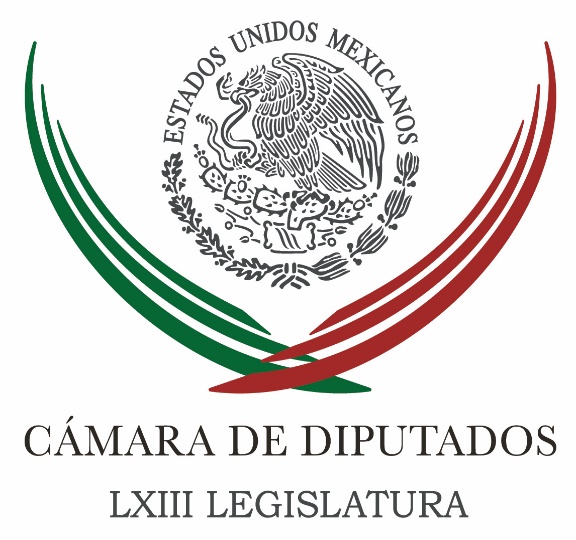 Carpeta InformativaTercer CorteResumen: PRI y Morena quieren imponer “auditor carnal”: PANPVEM reafirma compromiso de sacar mañana nombramiento de auditor federal PVEM lamenta ‘falta de palabra’ del PAN en aprobación del ASFAprueban en Comisión legislativa prohibir la intimidación mediante medios electrónicosDiputados van por donación tácita de órganosQue Sagarpa aclare el destino de más de mil mdp exige MORENACongreso vigilará que no haya desvíos en proceso de reconstrucciónCritica Cordero que Peña reciba al yerno de TrumpViolencia contra mujeres se cambia con políticas públicas: PeñaPide Cancillería a la ONU no descalificar Ley de Seguridad Interior hasta que SCJN determine su constitucionalidad Plantea Meade quitar fuero al presidente de la República07 de marzo de 2018TEMA(S): Partidos PolíticosFECHA: 07/03/18HORA: 16:35NOTICIERO: Milenio.comEMISIÓN: Tercer CorteESTACION: Online:GRUPO: Milenio.com0PRI y Morena quieren imponer “auditor carnal”: PANFernando Damián, reportero: La Junta de Coordinación Política de la Cámara de Diputados acordó someter a votación el próximo jueves 15 en el pleno la terna de aspirantes a la titularidad de la Auditoría Superior de la Federación (ASF) integrada por Salim Arturo Orcí, David Colmenares y Ángel Trinidad Zaldívar.La designación del nuevo auditor superior requiere el voto calificado de las dos terceras partes de los diputados presentes en la sesión, lo cual obliga a un acuerdo entre las fracciones mayoritarias.El presidente de la Junta de Coordinación Política y líder parlamentario del PAN, Marko Cortés, propuso inicialmente votar mañana mismo el nombramiento, pero solo Morena y Encuentro Social respaldaron la proposición y, por mayoría, se fijó el 15 de marzo como fecha para la votación.Afirmó, en ese contexto, que los grupos parlamentarios del PRI y de Morena intentan imponer un “auditor carnal” como parte de un supuesto pacto de impunidad entre el presidente Enrique Peña Nieto y el candidato presidencial Andrés Manuel López Obrador.“Como ustedes muy bien saben, ya existe el PRIMOR, que es la suma entre el PRI y Morena; El coqueteo inició cuando buscaban imponer el fiscal carnal; hoy quieren o parece que quieren poner un auditor carnal, afortunadamente es una votación de mayoría calificada y, bueno, aquí cada quien dirá de qué lado de la historia estará. Ya se confirmará que el PRIMOR sí existe y que esta alianza y este pacto de impunidad entre Enrique Peña Nieto y Andrés Manuel López Obrador es una realidad”, puntualizó. dlp/mTEMA(S): Trabajo Legislativo FECHA: 07/03/18HORA: 15:22NOTICIERO: Notimex / 20minuyos EMISIÓN: Tercer Corte  ESTACION: Online GRUPO: Notimex 0PVEM reafirma compromiso de sacar mañana nombramiento de auditor federal El coordinador del Partido Verde Ecologista de México (PVEM) en la Cámara de Diputados, Jesús Sesma Suárez, ratificó el compromiso de su bancada de subir al pleno este jueves la discusión del nombramiento del titular de la Auditoría Superior de la Federación (ASF) con la terna que ya existe. Celebró que otros grupos parlamentarios estén de acuerdo con que este jueves se suba a tribuna el nombramiento del titular de la ASF con la terna actual, con lo cual se seguiría avanzando en la consolidación del Sistema Nacional Anticorrupción (SNA). Ratificó el compromiso de su partido de no hacer ningún pacto de impunidad, que se investigue a toda persona que esté ligada con casos de corrupción, “pues no debemos permitir funcionarios públicos ni mucho menos candidatos con oscuro pasado”. Sesma Suárez afirmó que el PVEM insistirá en que se aprueben los nombramientos pendientes y pedirán a todos los actores políticos que le apuesten a que no exista corrupción e impunidad, pero no sólo con dichos, sino con hechos. “Se supondría que todos estamos de acuerdo en reducir el número de plurinominales; en eliminar el financiamiento a los partidos políticos y reducir los días de campaña, sin embargo, no se concreta nada, nadie vota a la hora de la hora. Los ciudadanos ya están hartos de todo eso”, apuntó. Los diputados del Partido Verde continuarán con su labor, impulsando los temas de interés de la sociedad mexicana y no permitirán que el proceso electoral de este año se convierta en un obstáculo para desahogar los asuntos pendientes, puntualizó. /gh/mTEMA(S): Trabajo LegislativoFECHA: 7/03/18HORA: 19:35NOTICIERO: Excelsior.comEMISIÓN: Tercer CorteESTACIÓN: Online GRUPO: Excélsior0PVEM lamenta ‘falta de palabra’ del PAN en aprobación del ASFEl grupo parlamentario del Partido Verde en la Cámara de Diputados lamenta que el Partido Acción Nacional postergue la aprobación del nuevo Auditor Superior de la FederaciónNOTIMEX.- CIUDAD DE MÉXICO. El grupo parlamentario del Partido Verde en la Cámara de Diputados lamentó la falta de palabra del Partido Acción Nacional (PAN) para honrar sus compromisos al postergar la aprobación del nuevo Auditor Superior de la Federación.El vicecoordinador de la bancada ecologista, Javier Herrera, destacó la postura del Verde en la reunión de la Jucopo fue a favor de que se subiera al pleno este jueves como se había acordado públicamente, lo que ratifica que el Partido Verde sí cumple.Hay una doble cara del PAN, porque le miente a la ciudadanía al asumir un compromiso público, que sabe que no va a cumplir en los hechos”, destacó.Sin embargo, dijo que a petición del PAN se va posponer su discusión por lo cual la bancada ecologista hace votos para que a la brevedad se nombre al auditor y se lleva a cabo el proceso de manera clara, expedita y transparente, pero sobre todo honrando los compromisos. Jam/mTEMA(S): Trabajo LegislativoFECHA: 07/03/18HORA: 15:43NOTICIERO: Enfoque NoticiasEMISIÓN: Tercer CorteESTACION: Online:GRUPO: Enfoque Noticias0Aprueban en Comisión legislativa prohibir la intimidación mediante medios electrónicosSergio Perdomo, reportero: La Comisión de Igualdad de Género, que preside la diputada Laura Nereida Plascencia Pacheco (PRI), aprobó reformar el artículo 29 de la Ley General de Acceso de las Mujeres a una Vida Libre de Violencia, para incluir en las órdenes de protección de emergencia la prohibición de intimidar o molestar a la víctima mediante medios electrónicos.La propuesta señala que continúa la violencia en contra de las mujeres, ya sea dentro o fuera del hogar; por ello es necesario fortalecer las medidas de protección establecidas en la Ley General de Acceso de las Mujeres a una Vida Libre de Violencia.La orden de protección supone el amparo de las víctimas en caso de violencia de género, a través de un procedimiento sencillo y rápido.Esta se obtiene a través de una resolución judicial, en la que el juez reconoce la existencia de una situación de riesgo para la víctima y ordena su protección, que da lugar al reconocimiento de los derechos humanos de las mujeres.Plascencia Pacheco precisó que esta reforma abarca los medios electrónicos y advierte al agresor que en caso de usarlos, sean redes sociales o teléfono, para tratar de intimidar, existiendo de por medio una orden de protección, conllevará consecuencias.“Las órdenes de protección son una medida para salvaguardar a las víctimas de violencia de género; sin embargo, el agresor aún y sin acercarse, mediante diversos medios electrónicos intimida y manda mensajes amenazándola”, enfatizó.Durante la reunión, los integrantes de la comisión aprobaron reformar el artículo 4 de la Ley General para la Igualdad entre Mujeres y Hombres, a fin de integrar como leyes supletorias de este ordenamiento, las Generales de Acceso de las Mujeres a una Vida Libre de Violencia y de los Derechos de Niñas, Niños y Adolescentes.También avalaron integrar a la Secretaría de Cultura a la Junta de Gobierno del Instituto Nacional de las Mujeres (Inmujeres), a fin de reforzar el propósito de hacer cumplir sus derechos humanos. dlp/mTEMA(S): Trabajo LegislativoFECHA: 07/03/18HORA: 17:45NOTICIERO: Noticias MVSEMISIÓN: Tercer CorteESTACION: Online:GRUPO: Noticias MVS0Diputados van por donación tácita de órganosAngélica Melín Campos, reportera: La Junta de Coordinación Política de la Cámara de Diputados propondrá dar celeridad a la aprobación del dictamen aprobado en comisiones, que autoriza la donación “tácita” de órganos.Con ello, los mexicanos se convertirán en automático en donadores en cuanto fallezcan, a menos que hayan manifestado por la vía legal y expresa, la negativa a que sus órganos sean utilizados en otros sujetos, por razones religiosas o de origen indígena, anunció el presidente de ese órgano de gobierno en San Lázaro, Marko Cortés.“Recuerden ustedes que hay 30 mil personas esperando una donación de un órgano, requerimos actualizar nuestra legislación para que entonces todos los mexicanos, con reserva de aquellos que por religión o por su pueblo de origen, si fuera éste una comunidad indígena, quedarían excluidos, pero todos los demás, ya seriamos donatarios de órganos cuando perdiéramos la vida a menos de que manifestáramos previamente lo contrario”, dijo.El también coordinador del Partido Acción Nacional (PAN) en la Cámara, indicó que por acuerdo mayoritario, los diputados también darán trámite de primera lectura, es decir, pondrán en la ruta de aprobación, el dictamen sobre el incremento de 4 a 5 los integrantes de la Sección Instructora, órgano que se encarga de atender las solicitudes de desafuero.Enfatizó que hasta el momento, la conformación de la Sección Instructora incluye solo a cuatro miembros, dos de los cuales forman parte de la bancada mayoritaria, la del Partido Revolucionario Institucional (PRI), lo que genera empates en la resolución de solicitudes de desafuero.Tal y como ocurrió en el caso de los diputados federales del PRI, Antonio Tarek Abdala y Alberto Silva Ramos, ambos vinculados a irregularidades cometidas durante la administración del ahora ex gobernador de Veracruz, Javier Duarte.Asimismo, se dará trámite de “primera lectura” al dictamen relativo al tamiz oftálmico; y al proyecto que reforma la Ley General de Responsabilidades Administrativas, a fin de imponer sanciones más severas contra funcionarios que incumplan sus obligaciones. dlp/mFECHA: 07/03/18HORA: 15:21NOTICIERO: Enfoque NoticiasEMISIÓN: Tercer CorteESTACION: Online:GRUPO: Enfoque Noticias0Que Sagarpa aclare el destino de más de mil mdp exige MORENASergio Perdomo, reportero: El esquema de corrupción con el que opera el Gobierno Federal no es ajeno en el campo y prueba de ello es el destino incierto de más de mil millones de pesos asignados a la Secretaría de Agricultura, Ganadería, Desarrollo Rural, Pesca y Alimentación (SAGARPA), según las últimas observaciones que hizo la Auditoría Superior de la Federación (ASF), lo cual debe aclarar esa dependencia, denunció el diputado Ariel Juárez Rodríguez.El también Presidente de la Comisión Especial de Alimentación de la Cámara de Diputados aseveró que la SAGARPA ha ejercido de manera indebida los recursos públicos en lugar de destinarlos al impulso agrícola.Esta situación, agregó, ha provocado que decenas de microproductores de Hidalgo, Chiapas y Michoacán, entre otros estados, se vean obligados a utilizar aguas residuales para el riego de las áreas de siembra, cuyo método puede salinizar la tierra y perjudicar las cosechas.Ante de iniciar la Sesión Ordinaria de dicha Comisión, lamentó que esos pequeños agricultores no han tenido acceso a créditos, apoyos económicos o beneficios de programas sociales, debido a que no son reconocidos por la propia SAGARPA y la Secretaría de Desarrollo Social (SEDESOL), ni censados por el Instituto Nacional de Estadística y Geografía (INEGI).“Tampoco pueden acceder a ninguno de los programas gubernamentales porque no están reconocidos. Y la vez que se acercaron ellos con el Delegado de SAGARPA allá en Michoacán, lo primero que hizo fue pedirles dinero”, reclamó.En ese contexto, señaló que de acuerdo con la Auditoría Superior de la Federación, la dependencia a cargo de José Calzada Rovirosa aún no comprueba el destino de más de mil millones de pesos, ni aclarado cómo y por qué razón se duplicó el padrón de campesinos y productores, ya que incluso hasta personas ya fallecidas aparecen como beneficiarios.“Este es el esquema que maneja el Gobierno Federal de corrupción, que al final del día aterriza en el sector alimenticio”, lamentó el legislador federal de Morena.Juárez Rodríguez declaró que aunque existen instancias federales para promover el campo, sus políticas sociales se convierten en botines políticos. Ejemplo de ello, aseveró, es que el programa PROCAMPO apoya con 90 pesos por hectárea a campesinos, mientras que latifundistas o personas fallecidas reciben hasta 200 mil pesos para sus proyectos.Por otro lado, el diputado federal por el Estado de México dio a conocer que el 23 de marzo encabezará el Foro “Retos de la Alimentación ante el Uso del Sistema de Agua Residual en México”, que se llevará a cabo en el auditorio ejidal de Tlahuelilpan, Hidalgo. dlp/mTEMA(S): Trabajo Legislativo FECHA: 07/03/18HORA: 14:18NOTICIERO: Notimex / 20minutos EMISIÓN: Tercer Corte  ESTACION: Online GRUPO: Notimex 0Congreso vigilará que no haya desvíos en proceso de reconstrucciónEl Congreso de la Unión seguirá de cerca la forma en que se distribuya el fondo por más de ocho mil millones de pesos para la reconstrucción de cinco mil inmuebles afectados por los sismos del año pasado en la Ciudad de México, anunció el diputado federal Fernando Rubio Quiroz. El presidente de la Comisión Especial para el Seguimiento de Reconstrucción tras los sismos de septiembre se congratuló con la designación de Edgar Tungüí Rodríguez, como nuevo comisionado para la Reconstrucción, organismo que estaba acéfalo, luego de la renuncia de Ricardo Becerra. El legislador del PRD pidió que el nuevo comisionado local adopte una gestión de apertura y transparencia en el uso de los recursos que le serán asignados. “Vamos a vigilar que no se registre un uso discrecional o que pueda inducir favoritismos electorales o de otro tipo” destacó. El nuevo comisionado fue secretario de Obras y Servicios del Gobierno de la Ciudad de México, dependencia que quedó a cargo de Gerardo Báez Pineda, quien se desempeñaba como director general de Construcción de Obras para el Transporte. Rubio Quiroz junto con los ocho integrantes que conforman la Comisión Especial del Congreso de la Unión, vigilarán la forma en que serán asignados los recursos para la reconstrucción en las siete entidades afectadas por los sismos de septiembre. Recordó que de acuerdo con los datos de la Secretaría de Desarrollo Agrario, Territorial y Urbano (Sedatu), Oaxaca fue la entidad más afectada con 65 mil 44 viviendas dañadas y ocupa el 38 por ciento del total. Le sigue Chiapas con 46 mil 773 viviendas (27 por ciento del total); Puebla con 28 mil 345 (16); Morelos, 15 mil 801 (9); Estado de México, seis mil 060 (4); Ciudad de México, cinco mil 974 (3) y Guerrero con tres mil 928 inmuebles (2 por ciento). De las 172 mil viviendas dañadas, 111 mil 628 sufrieron daños parciales, es decir el 65 por ciento del total y con pérdida total fueron 60 mil 398, el restante 35 por ciento. /gh/mTEMA(S): Partidos PolíticosFECHA: 07/03/18HORA: 15:47NOTICIERO: Enfoque NoticiasEMISIÓN: Tercer CorteESTACION: Online:GRUPO: Enfoque Noticias0Critica Cordero que Peña reciba al yerno de TrumpGerardo Cedillo, reportero: Ernesto Cordero, presidente del Senado, criticó que el presidente Enrique Peña Nieto recibiera a Jared Kushner, yerno de su homólogo norteamericano Donald Trump.El panista comentó que la visita de Kushner debió quedar solamente en el ámbito del secretario de Relaciones Exteriores, Luis Videgaray.“El presidente de México trata con el presidente de Estados Unidos. Yo creo que el presidente Peña no tiene por qué recibir al yerno de Donald Trump. A mí me parece que el presidente no tiene que tratar con el yerno de Donald Trump, eso será de la Cancillería o la Secretaría de Economía, a quien dispongan, pero no del presidente de México”.Dijo que la relación México-Estados Unidos se tensó todavía más con la propuesta del presidente Trump de poner aranceles al acero y al aluminio, y confió que este emisario tenga mandato y que lo que haya pactado sea respetado por suegro.“Pueden venir emisarios de buena voluntad y de nada sirve si el presidente Trump a la primera declaración o al primer tuitazo lo va a desconocer”.El presidente del Senado fue entrevistado después de inaugurar la estación transmisora del Canal del Congreso en el Cerro del Chiquigüite. dlp/mTEMA(S): Información GeneralFECHA: 07/03/18HORA: 14:24NOTICIERO: La Jornada.comEMISIÓN: Tercer CorteESTACION: Online:GRUPO: La Jornada.com0Violencia contra mujeres se cambia con políticas públicas: PeñaRosa Elvira Vargas, reportera: La realidad de injusticia, desigualdad, discriminación y violencia contra las mujeres ‘’parte de la realidad de nuestra sociedad’’, no se cambia con sólo desearlo o de expresiones contra tales fenómenos, sino vía políticas específicas, expresó el presidente Enrique Peña Nieto al encabezar con anticipación, el Día Internacional de la Mujer.Con una conformación variada de auditorio femenino presente en Los Pinos que fue desde secretarias de Estado y legisladoras hasta alumnas de secundaria, el mandatario reiteró el compromiso que desde inicios de su gestión hizo con las mujeres.‘’Soy Presidente de la República gracias al respaldo, sin duda mayoritario, significativo y muy presente de las mujeres mexicanas. Este es un presidente que debe (el) llegar a esta responsabilidad, a la más importante magistratura del país, a las mujeres mexicanas’’, estableció el presidente Peña.Luego de hacer un recuento de los programas instrumentados durante esta administración en favor de la equidad de género, hizo especial referencia a la reforma por la cual se estableció la obligación a los partidos políticos de asignar la mitad de las candidaturas tanto al Congreso federal como los locales a mujeres.Además, destacó el que por primera vez, tras un fenómeno que se había presentado con especial incidencia desde el año 2000, el embarazo en adolescentes, ‘’a través de distintos programas y políticas no sólo detuvimos esta tendencia, sino que empieza a bajar. Todavía de manera modesta (pero) quizá el primer logro fue frenar la tendencia alcista que observábamos’’, señaló.Asimismo, y al referirse a la violencia sexual -en ninguno de los discursos pronunciados en la ceremonia se abordó específicamente el tema de los feminicidios- el presidente Peña consideró que en su combate ‘’hemos avanzado’’.Ello, dijo, porque hoy a través de distintas políticas y de espacios de participación para la mujer tanto públicos como sociales y de mujeres que se atreven a alzar la voz y a denunciar el hostigamiento y el acoso sexual, ‘’hemos podido, realmente, frenar estas conductas machistas’’.Finalmente, y al encabezar por última vez esta ceremonia en su condición de presidente, Peña Nieto agradeció a todas las mujeres, ser parte del cambio estructural del país.En el acto que tuvo lugar en el salón ‘’López Mateos’’, no estuvo presente la señora Angélica Rivera. dlp/mTEMA(S): Información General FECHA: 07/03/18HORA: 13:13NOTICIERO: Enfoque EMISIÓN: Tercer Corte  ESTACION: Online GRUPO: NRM Comunicaciones0Pide Cancillería a la ONU no descalificar Ley de Seguridad Interior hasta que SCJN determine su constitucionalidad Miguel Ruiz Cabañas, subsecretario de Asuntos Multilaterales y Derechos Humanos de la Secretaría de Relaciones Exteriores, pidió a la ONU no cuestionar o descalificar la Ley de Seguridad Interior hasta que la Suprema Corte de Justicia de la Nación resuelva si viola no garantías fundamentales.Esto en respuesta al Alto Comisionado de la ONU para los Derechos Humanos, Zeid Ra’ad Al Hussein, quien manifestó su preocupación de que la ley no cumple los estándares de derechos humanos.Ruiz Cabañas recordó que la legislación aún no entra en vigor en virtud de la decisión del presidente Enrique Peña Nieto de que la Corte se pronuncie en definitiva sobre su contenido.“De modo que creo que no hay que adelantar en este momento criterios sobre si va o no a ser positiva. Nosotros pensamos que sí. Pero, hay que esperar a la Suprema Corte de Justicia a que se pronuncie”.También, el Alto Comisionado de la ONU para los Derechos Humanos, pidió a México crear una Fiscalía General de la República eficaz e independiente.Respecto a la solicitud de Zeid Ra’ad Al Hussein, para crear una Fiscalía General de la República eficaz e independiente, el funcionario de la Cancillería recordó que en el Poder Legislativo hay desacuerdos para avanzar en este proyecto.El subsecretario fue entrevistado después de participar en las mesas de análisis “El Acuerdo de París a un año de su entrada en vigor, retos y oportunidades para México”, organizado por el Senado. /gh/mTEMA(S): Información GeneralFECHA: 07/03/18HORA: 19:23NOTICIERO: Excélsior.comEMISIÓN: Tercer CorteESTACION: InternetGRUPO: ImagenPlantea Meade quitar fuero al presidente de la RepúblicaVanessa Alemán, reportera: El aspirante de la coalición Todos por México, José Antonio Meade se pronunció a favor de eliminar el fuero constitucional para funcionarios de alto nivel, incluyendo la inmunidad con la que cuenta el Presidente de la República.Al referirse a su planteamiento sobre la independencia de Ministerios Públicos, señaló que debería considerarse, además, una reforma constitucional al artículo 108, en el que se otorga fuero constitucional.Ciertamente es algo que debiéramos de hacer, pero en cualquier caso en independencia de lo que se haga con el fuero y yo vuelvo a insistir a mí me parece que es un tema que tiene que revisarse y revisarse a fondo y que tendría que evaluarse la pertinencia de eliminarlo”, precisó.Asimismo, en entrevista al participar en The Real Estate Show 2018, evento organizado por desarrolladores inmobiliarios descartó que en México se instalen comisiones de organismos internacionales para la investigación de delitos, ya que dijo, el país tiene la capacidad de resolver sus problemas y no necesita rueditas que lo ayuden.México tiene la capacidad de construir sus propias instituciones de seguridad, México está entre las 14 economías más grandes del mundo, tiene toda la capacidad de construir instituciones creíbles, México no necesita rueditas para combatir la impunidad, México necesita voluntad política y mejores instituciones y habrá de tener ambas”, puntualizó.Durante la conferencia impartida en la expo, organizada por la Asociación Desarrolladora Inmobiliaria, llamó a combatir la impunidad para que ningún funcionario público se beneficie del sector.Previamente, participó en el Congreso Nacional Ingeniería Civil México 2018, en donde celebró que Andrés Manuel López Obrador llamara a la concordia en medio del proceso electoral. Masn/m